SAA2 Situations de fin de cours 2Situation d’aide à l’apprentissage 2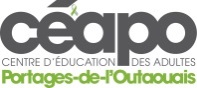 Situation-problème 1 : La course chronométréeInspiration : guide B&B MAT-4104 / Adaptation Dans le cadre d’une activité parascolaire, deux groupes d’élèves ont participé à une course chronométrée portant sur la même distance à parcourir. L’enseignant veut comparer les résultats.Voici les résultats des deux groupes.Groupe 1Groupe 2Voici les résultats des participants du groupe 2. Les temps sont en minutes.101, 80, 82, 106, 88, 89, 92, 98, 82, 102, 104, 84Lequel des deux groupes a le mieux réussi à cette course? Justifiez votre réponse à l’aide d’une analyse statistique complète.Situation-problème 2 : Deux méthodes d’enseignement Inspiration : guide B&B MAT-4104 / Adaptation Dans une école, on veut comparer les résultats obtenus à la même épreuve par deux groupes où on a utilisé des méthodes d’enseignement différentes. Voici les résultats des deux groupes.Résultats du groupe 1Résultats du groupe 2 : notes en pourcentage42, 43, 49, 55, 55, 55, 62, 64, 66, 68, 76, 77, 79, 79, 81, 88, 88, 89, 92Lequel des deux groupes a le mieux réussi à l’épreuve ? Justifiez votre réponse à l’aide d’une analyse statistique complète.Situation-problème 3 : Le jeu le plus payantLes responsables du centre communautaire du secteur de la ville où vous habitez organisent une journée d’activités diverses. On vous demande de soumettre un jeu afin d’amasser des fonds pour le centre communautaire.Voici les informations concernant deux jeux que vous soumettez. Pour chacun de ces jeux, les participants devront miser 5 $.Jeu 1 : Deux piges, un prixUne boîte contient 4 boules bleues (B), 3 boules jaunes (J) et 2 boules noires (N).Règle du jeu : Il faut piger successivement 2 boules de la boîte, sans remise.Voici un tableau illustrant les montants d’argent à gagner.Jeu 2 : Blanc sur noirUne cible a la forme d’un carré de 80 cm de côté. Elle comporte deux triangles rectangles isocèles identiques.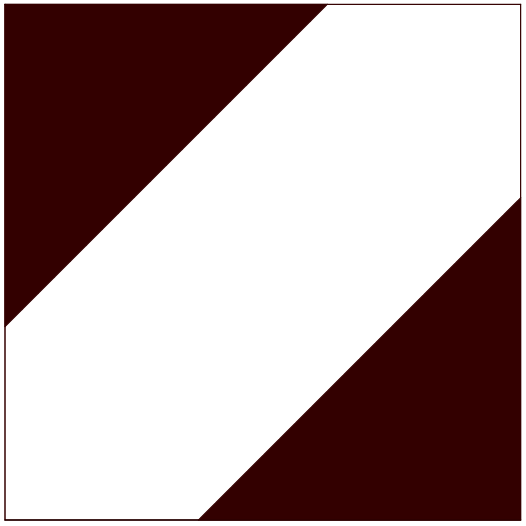 Règle du jeu : Les yeux bandés, il faut lancer une fléchette vers la cible; si cette fléchette frappe la partie noire de la cible, le participant remporte 10 $; si la fléchette frappe la partie blanche, il n’y a aucun gain.Note : si la fléchette n’atteint pas du tout la cible, le joueur recommence son lancer. Lequel des jeux offre la plus grande possibilité d’amasser des fonds pour le centre communautaire ? Résultat des élèves du groupe 1Temps en minutes 83889295969699100100100102103106106108Note (%)Effectif481582602652673692721774791862931952961Boules pigéesMontant remportéDeux boules de même couleur10 $Deux boules de couleurs différentes0 $